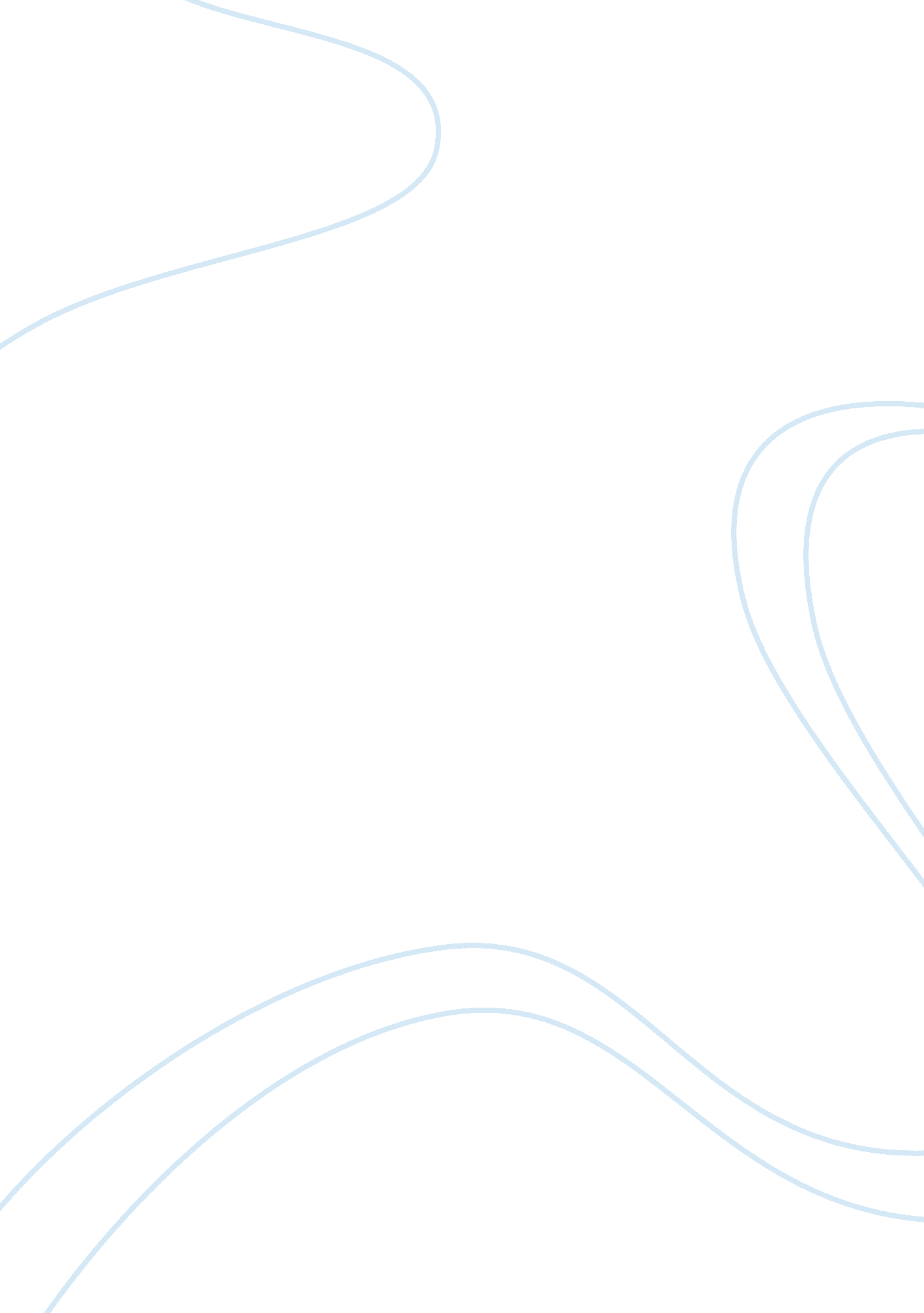 LeadershipBusiness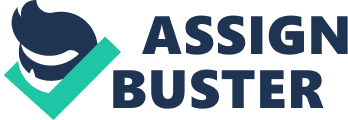 LEADERSHIP Leadership Summary The article generally discusses leadership and tries to establish a link between transformative leadership and today’s leadership. In this context, transformative leadership is concerned with the leader’s role to ethically maintain covenantal duties to those they represent. This transformative leadership borrows from the role played by Apostle Paul during his time as a leader. Additionally, the article outlines six leadership perspectives incorporated in transformative leadership used to formulate twelve propositions that create a link between Peter’s leadership and modern leadership (Caldwell, McConkie, & Licona, 2014). 
Critical Analysis 
Historical leadership possesses some important attributes that are useful in the development of desirable modern leadership. According to the author, past leaders such as biblical leaders provide important insights in modern leadership despite differences in modern leadership such as accumulation of wealth in the long run. Therefore, leadership requires incorporation of charisma to build strong relationships suitable for devotion to organizations’ mission. Leadership should also transform organizations to adapt to the changing world while maintaining ethics. Additionally, leadership entails personal responsibility and commitment both during organizational successes and failures. Leadership also ought to pursue new strategies essential to organizational success. Furthermore, leadership is about service rather than self-advancement hence keenness in honoring all duties. Moreover, leadership should be within the confines of universal principles of leadership. Incorporation of such attributes is bound to improve leadership quality significantly. 
Practical Applications 
The success of modern organizations requires effective leadership able to incorporate and maintain trust hence commitment. Additionally, modern leadership requires attainment of set goals through moral and ethical strategies. As such, the perspectives stipulated in this article are essential in modern leadership cutting across all organizations either business oriented or governmental. 
Reference 
Caldwell, C., McConkie, M., & Licona, B. (2014). Simon Peter and Transformative Leadership: Leadership Insights for Today’s Leaders. Journal of Management and Strategy, Vol. 5, No. 1. 